VODINA EFEM
ENG 28116/ENG03/020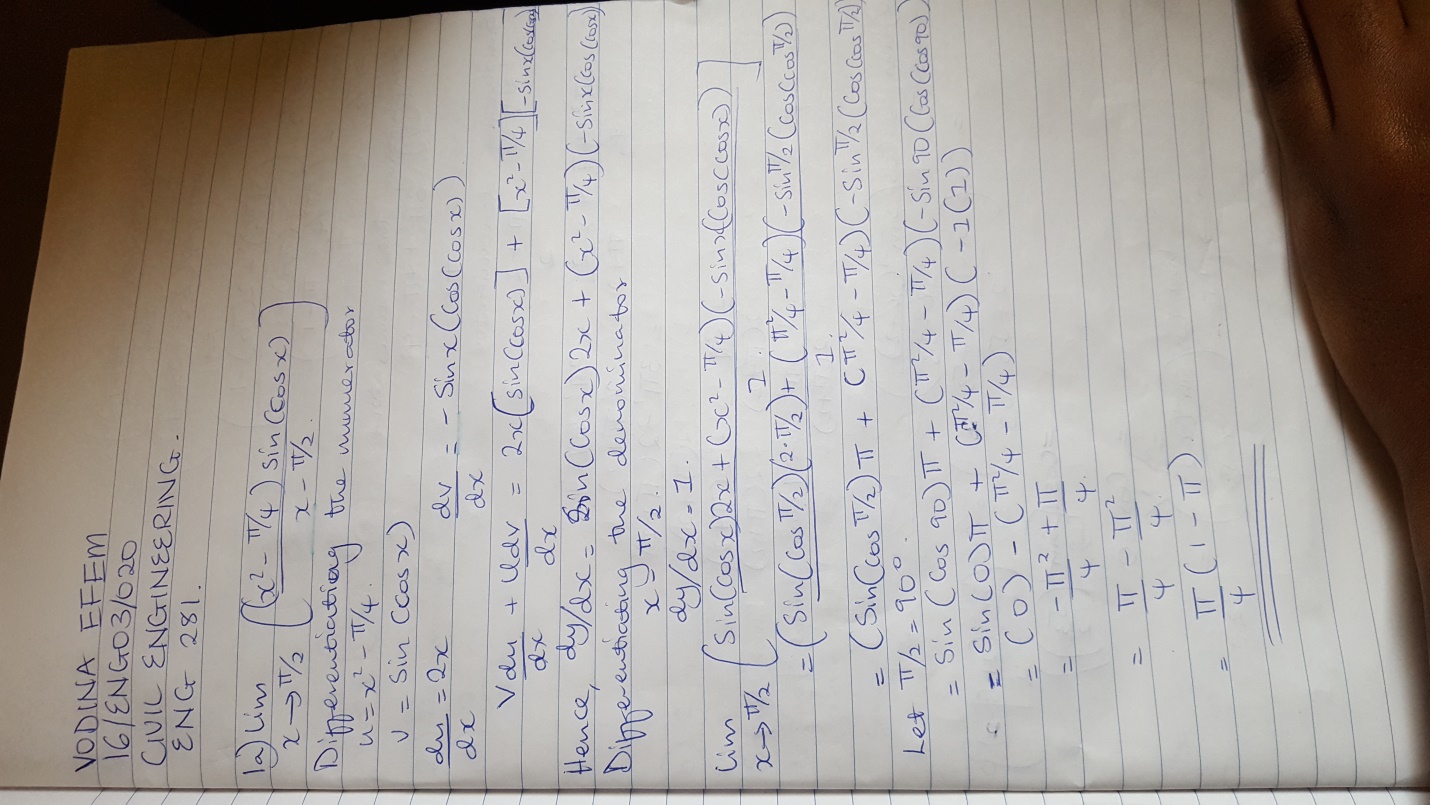 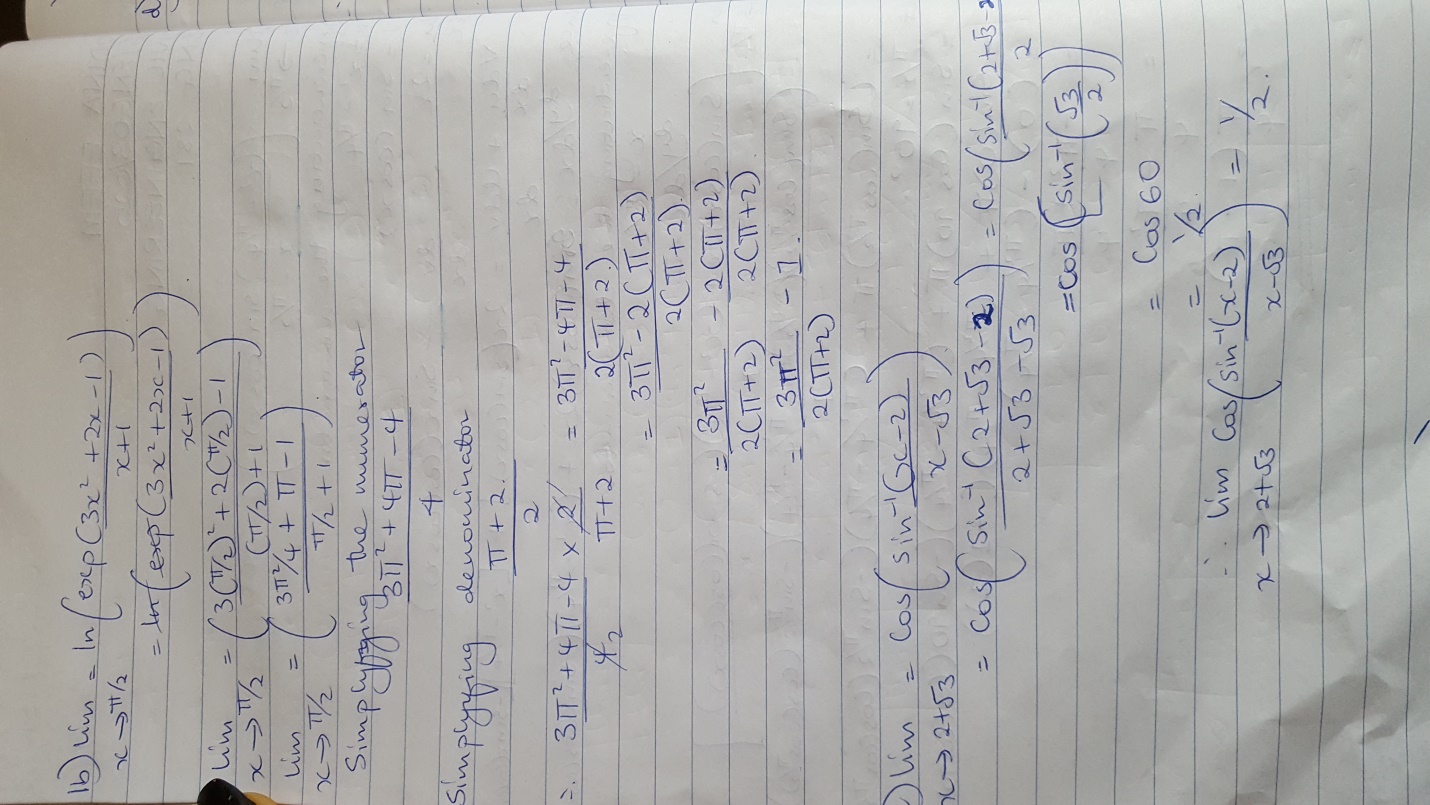 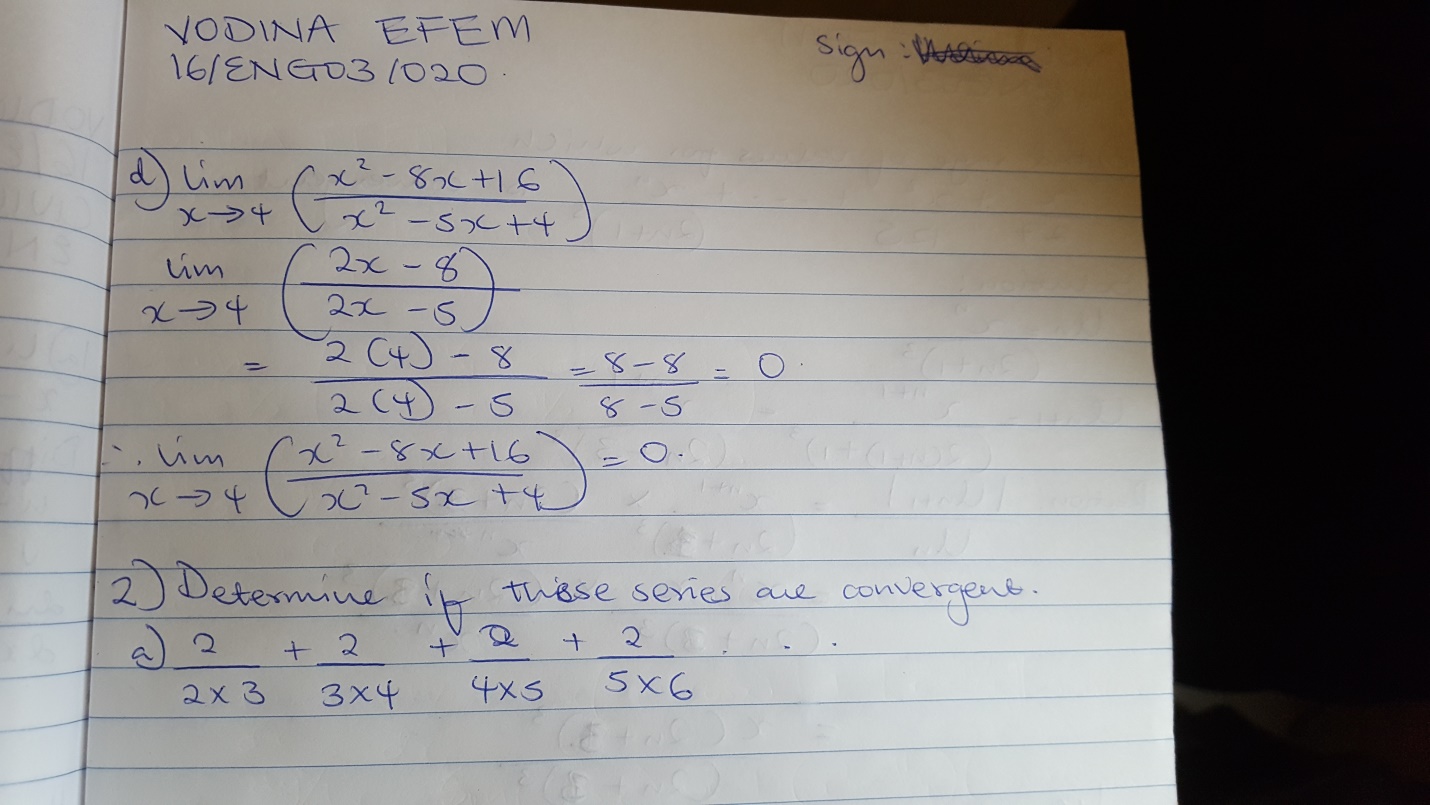 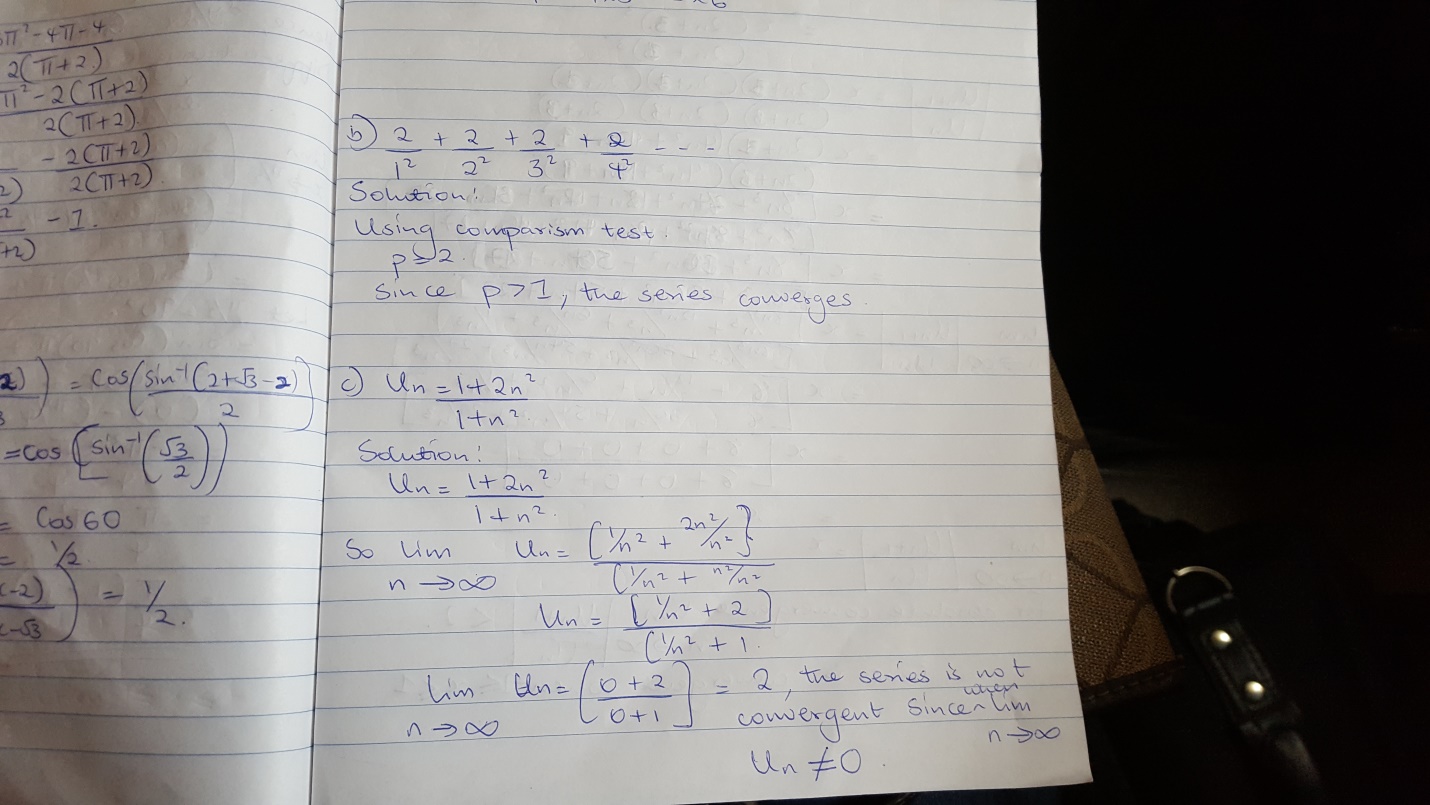 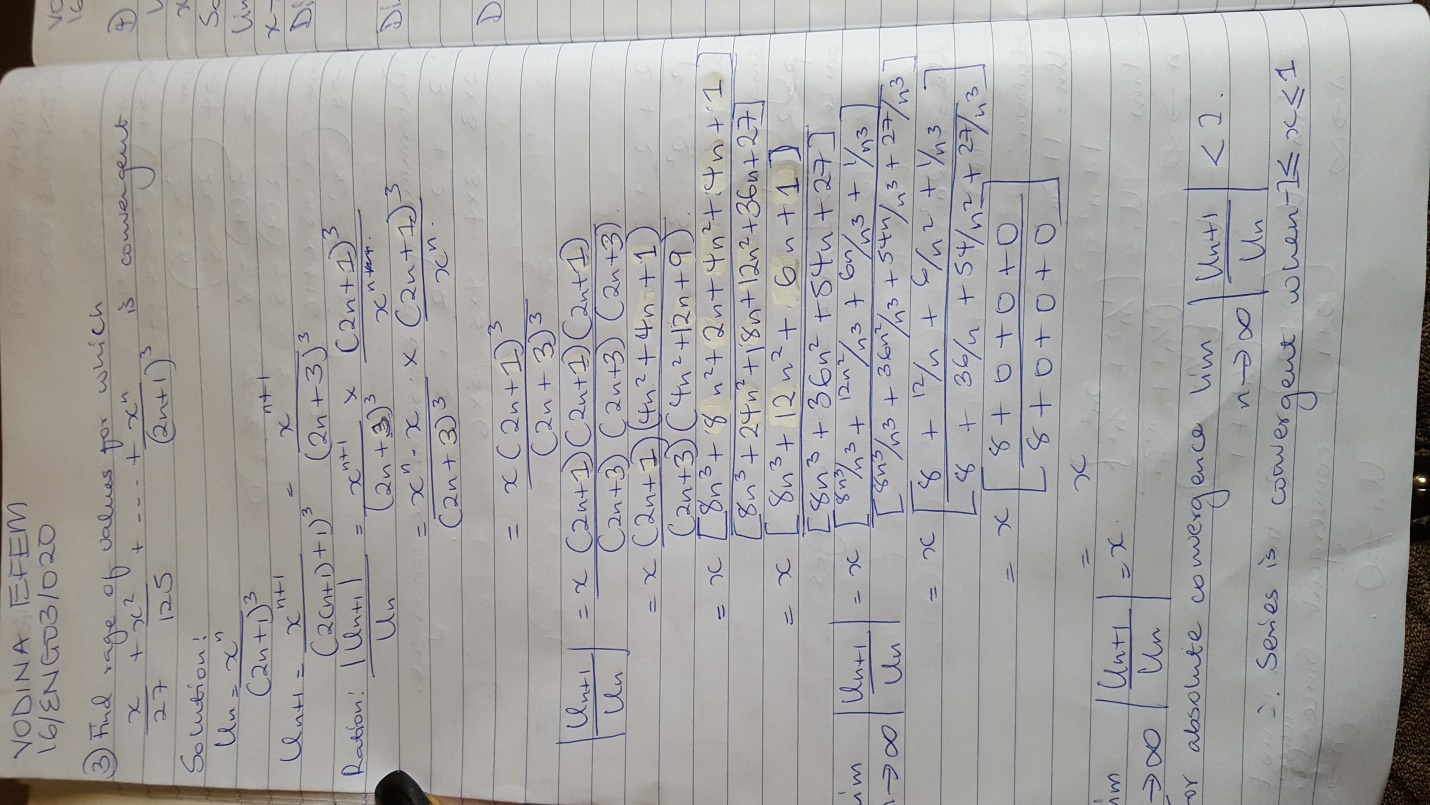 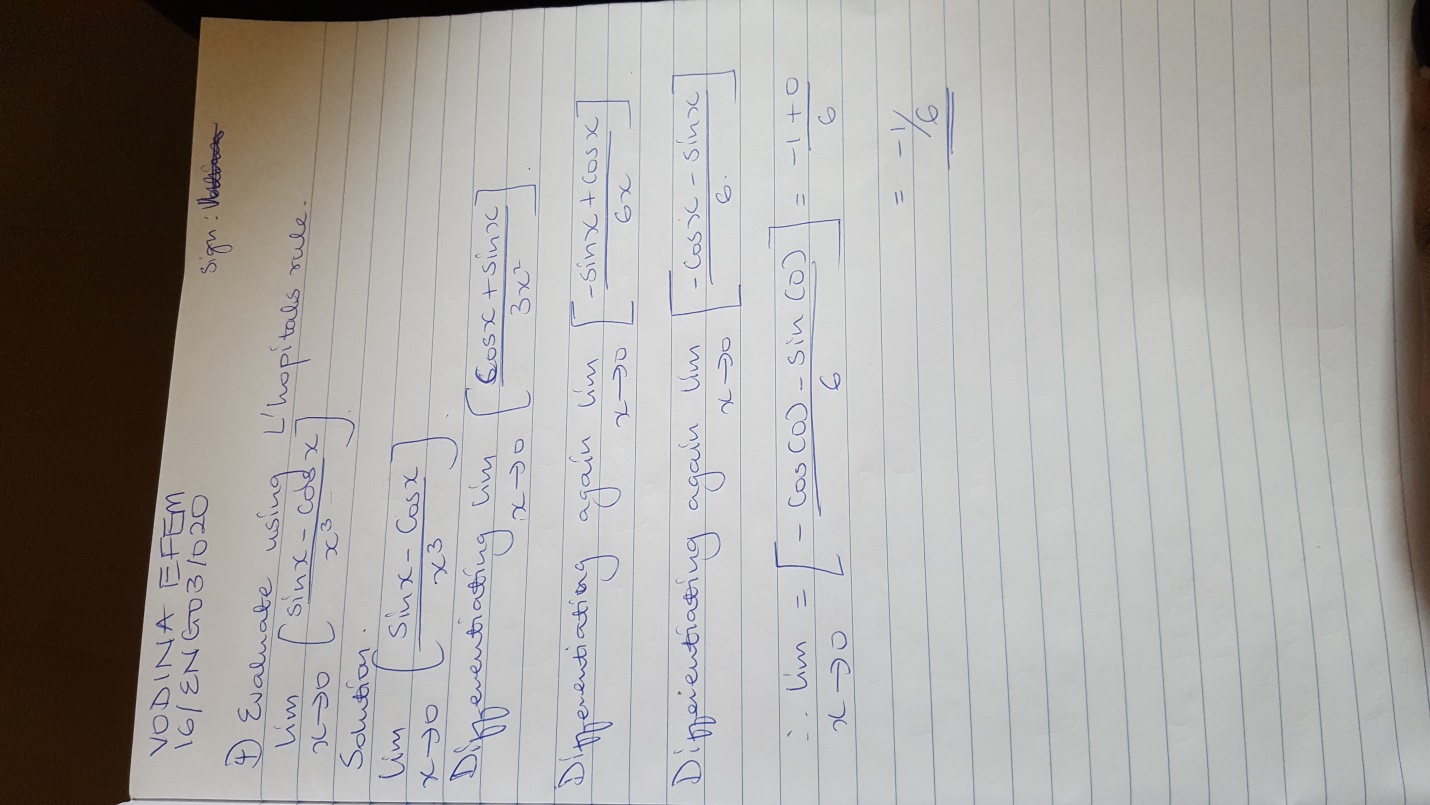 